NameStreet | City State, Zip | Phone | EmailCERTIFICATIONNew York State Teaching Certification	Anticipated May 2019Childhood Education, Grades 1-6Standard First Aid and CPR	October 2017EDUCATIONMaster of Science for Teachers | State University of New York at Potsdam | Potsdam, NY	Anticipated May 2019Specialization: Childhood Education | GPA: 3.99Bachelor of Arts | State University of New York at Potsdam | Potsdam, NY	May 2018Major: Psychology | GPA: 3.24TEACHING EXPERIENCEStudent Teacher | Potsdam Elementary School | Potsdam, NY	October 2017 – PresentConduct classroom activities for a second-grade class of 24 students by assisting with designing lesson plans and instructional delivery through an inclusive and diverse application to teachingAssist in lesson planning based on common core curriculum to prepare students for reading and writing comprehensionUtilize classroom technology, including SMART board, for alternative lesson delivery strategiesCreate weekly in-class bulletin boards for students, parents, and families to demonstrate planned class activitiesPlan literacy unit on essay writing to develop students’ independent and collaboration skillsSubstitute Teacher | Lawrence Avenue Elementary School | Potsdam, NY	August 2016 – May 2017Assessed student performance by grading assignments to ensure criteria is measured and recordedDelivered twelve lesson plans in a reading-based program for grades 1-2 by preparing materials for each lesson to ensure effectively facilitated group activitiesInitiated student engagement through individualized support with subjects and encouraging equitable group work; improved student grades by applying material for various learning stylesApplied positive and inclusive classroom management strategies to foster respectful relationships in classSUPPORTING EXPERIENCEAssistant | Clarkson University Baseball Camp | Potsdam, NY	June – August 2016 – 2017Assisted in supervision of 20 campers aged 7-12 during training activities by reinforcing program rules and regulations for safety and engagementIdentified and responded to camper behavioral concerns by reporting to camp directors and consulting with parents and families regarding program expectationsContributed with field maintenance by setting up activities and safeguarding equipment and facilitiesSummer Camp Counselor | Camp Invention | Canton, NY	June 2015 – August 2015Planned and assisted in the planning of daily arts and crafts and sporting activities for 36 children aged 8-9 years oldSupervised group activities and escorted children on field trips to swimming pools, ensuring safety and a positive environment through effective communication to participants and site managersSKILLSTeaching Related Technology: ClassDoJo, Google Chrome, Google Classroom, Google Slides, GoNoodle, Kahoot!, SmartBoard, Prezi, Popplet, Quizlet, PowToon, VoiceThread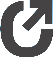 